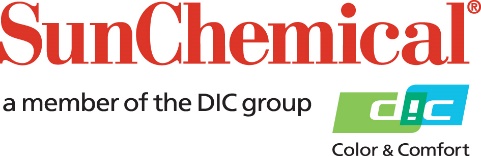 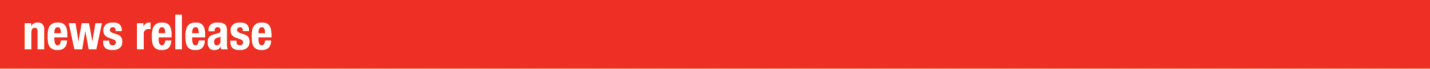 Contatti Pubbliche Relazioni:					Sirah Awan/Greg MillsAD Communications			+44 (0) 1372 464470			sawan@adcomms.co.ukgmills@adcomms.co.uk		In occasione di Labelexpo 2019, Sun Chemical lancerà il primo sistema di Vernici tecnologiche e Basi flexo UV per sistemi di dosaggio flessografici UV standard e presenterà una linea completa di soluzioni su bobina strettaWexham Springs, Regno Unito – 12 agosto 2019: Presso lo stand 5E45 di Labelexpo 2019, la manifestazione fieristica che si svolgerà a Bruxelles, in Belgio, dal 24 al 27 settembre 2019, Sun Chemical proporrà il suo portafoglio completo di soluzioni per i segmenti di mercato riguardanti le etichette e gli imballaggi su bobina stretta e presenterà le sue ultime innovazioni in termini di prodotti e servizi. Attraverso l’ampia gamma esposta, Sun Chemical dimostrerà inoltre il suo impegno per la sostenibilità, che continua a essere fondamentale per la sua innovazione e lo sviluppo di prodotti, in qualità di principale produttore al mondo di inchiostri da stampa e pigmenti.Inchiostri UVSun Chemical utilizzerà Labelexpo come piattaforma per il lancio globale di SolarVerse, una gamma di Basi concentrate per la stampa flessografica UV ad alta concentrazione, bassa viscosità e multiuso, progettate per essere facilmente dosate mediante un sistema di dosaggio flexo UV standard ed offrire ai clienti vantaggi significativi in termini di risparmi sui costi e flessibilità. Miscelando semplicemente una base concentrata SolarVerse con una vernice tecnologica ottimizzata specifica, è possibile produrre diversi profili di inchiostro finiti, pronti per l’uso sulla macchina da stampa e di qualsiasi tonalità desiderata. Le basi SolarVerse sono formulate con materiali idonei per applicazioni a bassa migrazione, per cui se vengono miscelate con la vernice tecnologica appropriata gli inchiostri ottenuti sono idonei per la stampa flexo UV di imballaggi ed etichette nell’ambito alimentare. Poiché per ciascun profilo di inchiostro vengono utilizzati gli stessi concentrati di base SolarVerse, si mantiene anche l’uniformità del colore indipendentemente dalla vernice utilizzata e quindi dalla destinazione d’uso finale della stampa.Sun Chemical presenterà inoltre un nuovo concept per i prodotti flexo UV compatibili con alimenti all’interno del sistema SolarVerse, con il marchio SolarFlex Zero. Questa tecnologia ha dimostrato di raggiungere caratteristiche di odore e migrazione eccezionalmente basse nelle applicazioni di etichette e imballaggi conformi per alimenti. Sun Chemical renderà disponibile questo sviluppo per la validazione del mercato nei prossimi mesi.A dimostrazione di ulteriori sviluppi per il mercato UV, Sun Chemical presenterà anche la sua ultima gamma leader di inchiostri flessografici UV per polimerizzazione a LED chiamata SolarWave e gli inchiostri per la stampa offset SunWave. Gli inchiostri offset SunWave Lumina, perfettamente conformi agli standard EuPIA, sono adatti per l’uso su tutti i tipi di macchine da stampa con tecnologia a LED UV alimentati a foglio, compresi quelli dotati di lampade al mercurio a basso consumo energetico. Questi inchiostri offrono prestazioni litografiche all’avanguardia che aiutano gli stampatori a ottenere una maggiore produttività.Gli inchiostri per uso alimentare flexo con tecnologia a LED UV SolarWave FSP sono disponibili come inchiostri finiti o come parte del sistema SolarVerse attraverso una vernice con tecnologia a LED UV dedicata. Gli inchiostri offrono tutte le funzionalità degli inchiostri flexo UV convenzionali se polimerizzati con adeguati sistemi di polimerizzazione a tecnologia LED UV.   Gestione del colore Un ulteriore punto saliente dello stand sarà la dimostrazione di SunColorBox, la soluzione di Sun Chemical che affronta le molteplici problematiche associate alla gestione del colore. SunColorBox (la guida è scaricabile all’indirizzo https://www.sunchemical.com/color_consistency/) offre una serie assolutamente unica di strumenti e servizi – dalle valutazioni del sito e i controlli completi del colore alla corrispondenza e alla convalida dei colori fino all’hosting di librerie digitali di tinte piatte – che consente una comunicazione cromatica digitale uniforme e accurata e assicura la connettività dei dati dei colori nell’intera catena di fornitura del packaging. Grazie a un menu di servizi a valore aggiunto, SunColorBox offre a ogni cliente, che si tratti di stampa di tinte piatte, CMYK o di una gamma di colori estesa, uno strumento per gestire i colori con la massima efficienza e garantirne l’uniformità su substrati e in aree geografiche diversi. Inoltre, consente a ciascun cliente di selezionare i servizi più adatti in base alle dimensioni della propria attività e all’investimento richiesto.Inkjet digitale Presso lo stand saranno inoltre presenti soluzioni di SunJet, il marchio di inkjet digitale di Sun Chemical. Lavorando a livello globale con partner OEM, integratori di sistemi e produttori di testine di stampa, SunJet offre soluzioni chimiche per l’inkjet davvero eccezionali, compresi i bianchi ad alta opacità leader del mercato, destinate a un’ampia gamma di applicazioni per etichette e su bobina stretta. Con il marchio SunJet, Sun Chemical presenterà la sua tecnologia UV, E-beam e Aqueous attraverso la gamma Etijet, nonché la gamma di effetti digitali Amplio, che comprende primer, vernici per effetti, vernici lucide, vernici per pellicole, vernici per la laminazione e adesivi per effetti digitali. A dimostrazione della propria comprensione e conoscenza approfondita delle normative in materia di sicurezza alimentare, SunJet presenterà anche la gamma di soluzioni inkjet compatibili con la migrazione destinate alla stampa sul lato senza contatto di applicazioni di packaging alimentare primario e secondario.Sun Chemical darà prova del suo costante impegno volto a fornire soluzioni su misura per i propri clienti e mercati effettuando dimostrazioni di SunEvo Primus e SunEvo Protect presso lo stand. Queste gamme di rivestimenti, volte a facilitare l’evoluzione del packaging stampato digitalmente, offrono flussi di lavoro migliorati e soluzioni tecnicamente avanzate conformi agli standard del settore.Effetti specialiA integrazione della gamma completa di prodotti esposti a Labelexpo, Sun Chemical presenterà gli inchiostri e i rivestimenti speciali della linea SunInspire, destinati ad applicazioni per etichette, in grado di aggiungere un’ulteriore dimensione ed effetto “look and feel” alle applicazioni in questo ambito.Per maggiori informazioni sul portafoglio di prodotti di Sun Chemical consultare il sito www.sunchemical.com/labelexpo oppure visitare lo stand 5E45 di Sun Chemical in occasione di Labelexpo Europe 2019.FINEInformazioni su Sun Chemical Sun Chemical, membro del gruppo DIC, è un produttore leader di inchiostri, rivestimenti e forniture, pigmenti, polimeri, componenti liquidi e solidi e materiali per la stampa. Sun Chemical ha un fatturato annuo, congiunto con DIC, di oltre 7,5 miliardi di dollari e oltre 20.000 dipendenti al servizio dei propri clienti in tutto il mondo. Sun Chemical Corporation è una società controllata del Gruppo Sun Chemical Coöperatief U.A., Netherlands, con sede centrale a Parsippany, New Jersey, U.S.A. Per ulteriori informazioni pregasi consultare il nostro sito web: www.sunchemical.com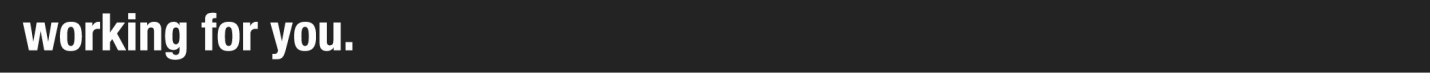 